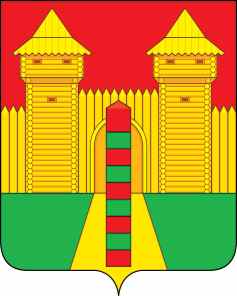 АДМИНИСТРАЦИЯ  МУНИЦИПАЛЬНОГО  ОБРАЗОВАНИЯ «ШУМЯЧСКИЙ   РАЙОН» СМОЛЕНСКОЙ  ОБЛАСТИПОСТАНОВЛЕНИЕот 13.11.2023г. № 512________          п. ШумячиОб основных направлениях бюджетной и налоговой политики муниципального образования «Шумячский район» Смоленской области на 2024 год и на плановый период 2025 и 2026 годовВ соответствии со статьями 172, 184.2 Бюджетного кодекса Российской Федерации, решения Шумячского районного Совета депутатов от 28.11.2014г. №79 «Об утверждении Положения о бюджетном процессе в муниципальном образовании «Шумячский район» Смоленской области, в целях разработки проекта бюджета муниципального образования «Шумячский район» Смоленской области на 2024 год и на плановый период 2025 и 2026 годов, Администрация муниципального образования «Шумячский район» Смоленской области	П О С Т А Н О В Л Я Е Т:1. Утвердить основные направления бюджетной и налоговой политики муниципального образования «Шумячский район» Смоленской области на 2024 год и на плановый период 2025 и 2026 годов (приложение).2. Настоящее постановление подлежит размещению на официальном сайте Администрации муниципального образования «Шумячский район» Смоленской области в информационно-телекоммуникационной сети «Интернет».  3. Контроль исполнения настоящего постановления оставляю за собой.Глава муниципального образования«Шумячский район» Смоленской области                                         А.Н. Васильев                 Приложение к постановлению Администрации муниципального образования «Шумячский район» Смоленской области          от 13.11.2023г. № 512Основные направления бюджетной и налоговой политики муниципального образования «Шумячский район» Смоленской области на 2024 год и на плановый период 2025 и 2026 годовОсновные положенияОсновные направления бюджетной и налоговой политики в муниципальном образовании «Шумячский район» Смоленской области (далее – бюджетная и налоговая политика муниципального района) на 2024 год и на плановый период 2025 и 2026 годов разработаны в соответствии с Положением о бюджетном процессе в муниципальном образовании «Шумячский район» Смоленской области утвержденное решением Шумячского районного Совета депутатов от 28.11.2014 г. №79, с целью определения основных подходов к формированию проекта бюджета муниципального образования «Шумячский район» Смоленской области на 2024 год и на плановый период 2024 и 2026 годов (далее - бюджет муниципального района), устанавливают на среднесрочный период приоритеты в сфере управления муниципальными финансами, а также подходы к его формированию с учетом сложившейся экономической ситуации и изменений, внесенных в действующее налоговое и бюджетное законодательство.В приоритетах бюджетной и налоговой политики муниципального района на среднесрочный период сохраняется обеспечение устойчивости бюджета муниципального района в условиях замедления темпов экономического роста, а также исполнение принятых расходных обязательств наиболее эффективным способом.Исходя из принципов ответственной бюджетной политики в муниципальном образовании «Шумячский район» Смоленской области (далее – бюджетная политика муниципального района), для поддержания сбалансированности бюджета муниципального района при его формировании будут приняты меры по включению в бюджет в первоочередном порядке расходов на финансирование действующих расходных обязательств, сокращению неэффективных расходов.Досрочным ориентиром в бюджетной политике муниципального района должен выступать уровень бюджетных расходов, соответствующий реальным доходам бюджета муниципального района.Основные направления бюджетной и налоговой политики муниципального района на 2024 год и на плановый период 2025 и 2026 годов определяют стратегию действий органов местного самоуправления в части доходов, расходов бюджета муниципального района и межбюджетных отношений.Бюджетная и налоговая политика муниципального района нацелена на улучшение жизни жителей муниципального образования «Шумячский район» Смоленской области, бесперебойного функционирования всех систем жизнеобеспечения муниципального образования «Шумячский район» Смоленской области и их дальнейшего развития в интересах населения.Основные направления налоговой политикиЦель основных направлений налоговой политики муниципального образования «Шумячский район» Смоленской области на 2024 год и на плановый период 2025 и 2026 годов - установление основных подходов к формированию бюджетных проектировок по доходам, расходам, источникам финансирования дефицита бюджета муниципального района и межбюджетным отношениям.Основные направления  налоговой политики муниципального образования «Шумячский район» Смоленской области (далее - налоговая политика, муниципальный район) на 2024 год и на плановый период 2025 и 2026 годов разработаны исходя из основных направлений налоговой политики Российской Федерации, налоговой политики Смоленской области, прогноза социально-экономического развития муниципального образования «Шумячский район» Смоленской области.Основные консолидированные меры в области налоговой политики России направлены на восстановление экономики в условиях кризиса из-за экономических санкций со стороны недружественных стран, мобилизацию доходной базы бюджетов, в том числе с учетом изменения федерального налогового и бюджетного законодательства.В целом в налоговой политике России приоритетным остается обеспечение стабильных налоговых условий для хозяйствующих субъектов, а акцент сохранится на повышении эффективности стимулирующей функции налоговой системы и улучшения качества администрирования, повышении собираемости налогов.Налоговая политика Смоленской области направлена на принятие мер по росту доходов областного бюджета и консолидированного бюджета Смоленской области, в том числе за счет изменения налогового законодательства для налогоплательщиков, применяющих специальные налоговые режимы. Пересмотрены в сторону увеличения на 17,5 процентов размеры потенциально возможного к получению индивидуальными предпринимателями годового дохода по всем видам предпринимательской деятельности в соответствии с установленным перечнем, внесены изменения в части применения налоговых ставок для налогоплательщиков, применяющих упрощенную систему налогообложения (доходы минус расходы), при условии обеспечения выплаты с 01.01.2024 среднемесячной заработной платы в течение налогового периода в размере не ниже минимального размера оплаты труда, установленного статьей 1 Федерального закона от 19.06.2000 № 82-ФЗ «О минимальном размере оплаты труда» (с изменениями и дополнениями).Проводится дальнейшая оптимизация налоговых ставок по объектам налогообложения, включенным в перечень, определяемый в соответствии с пунктом 7 статьи 378.2 Налогового кодекса Российской Федерации. Намечено проведение мероприятий по легализации трудовых отношений, стимулирование инвестиционной деятельности с сохранением налоговых льгот для инвесторов по приоритетным проектам, для организаций, реализующим на территории Смоленской области проекты на основании концессионных соглашений. Для обеспечения стабильности налоговой нагрузки и стимулирования притока на территорию Смоленской области иностранных работников на 2024 год планируется сохранение коэффициента, отражающего региональные особенности рынка труда, применяемого в целях налогообложения доходов иностранных граждан, осуществляющих трудовую деятельность по найму на основании патента. Все изменения в налоговой политике Смоленской области позитивно сказываются и на доходной части бюджета муниципального района.Налоговая политика муниципального образования «Шумячский район» Смоленской области будет продолжением налоговой политики Российской Федерации и Смоленской области для сохранения и роста доходной базы муниципального бюджета, повышению собираемости налогов, роста экономики и инвестиций, легализации объектов налогообложения.В сложившихся условиях прогнозирование налоговых доходов будет проводиться на основе достигнутых показателей налогооблагаемой базы, основных показателей прогноза социально-экономического развития муниципального образования «Шумячский район» Смоленской области, также с учётом изменений налогового и бюджетного законодательства Российской Федерации и Смоленской области. При расчёте параметров бюджета муниципального района в части межбюджетных отношений будет учтено изменение единых нормативов отчислений в бюджет муниципального района на областном уровне по неналоговым доходам и изменение законодательства органов местного самоуправления Шумячского района. Основными направлениями налоговой политики будут являться:- в результате совершенствования взаимодействия с налоговыми органами усиление мер воздействия на налогоплательщиков, имеющих задолженность (недоимку – как ресурс собственных доходов местного бюджета) по налоговым платежам, включая основной налог – НДФЛ, поступающим в бюджет муниципального района;- повышение эффективности деятельности межведомственной комиссии при Администрации муниципального образования «Шумячский район» Смоленской области по легализации объектов налогообложения с целью увеличения поступлений доходов в бюджет, недопущения выплаты заработной платы ниже величины установленного прожиточного минимума, снижения неформальной занятости населения, легализации теневой заработной платы;- совершенствование процедуры администрирования неналоговых доходов бюджета муниципального района, усиление её контрольной функции;- увеличение поступления доходов от повышения эффективности управления муниципальной собственностью;- увеличение количества законно установленных нестационарных торговых объектов на территории муниципального района, в том числе за счёт легализации нестационарных торговых объектов, размещенных на земельных участках, которые не включены в схемы размещения нестационарных торговых объектов; - ежегодное проведение инвентаризации муниципального имущества с целью обеспечения корректной налогооблагаемой базы налога на имущество организаций;- проведение мероприятий по вовлечению в налоговый оборот земельных участков посредством земельного контроля с применением административных взысканий и выявления собственников земельных участков, не оформивших права собственности на земельные участки, в целях увеличения налоговой базы по земельному налогу;- актуализация работы по расширению налоговой базы по имущественным налогам путем выявления и включения в налогооблагаемую базу недвижимого имущества и земельных участков, которые до настоящего времени не зарегистрированы или зарегистрированы с указанием неполных (неактуальных) сведений, необходимых для исчисления налогов;- рост налогового потенциала (налогооблагаемой базы) путем реализации мероприятий по содействию предпринимательской активности и развитию малого и среднего бизнеса на территории муниципального района, учитывая актуализацию патентной системы налогообложения, проводимую на областном уровне, и упрощенную систему налогообложения (взамен ЕНВД), вовлечение самозанятых в легальный бизнес.Не менее важным элементом в структуре налоговой и бюджетной политики муниципального района продолжает оставаться инвестиционная политика, ориентированная на обеспечение благоприятного инвестиционного климата в муниципальном районе, выполнении нереализованных в предыдущих годах основных направлений инвестиционной политики, в том числе направленная на создание новых рабочих мест.Основные направления бюджетной политикиСложные экономические условия, с одной стороны, еще больше усиливают социальную нагрузку на бюджет муниципального района, с другой - крайне отрицательно влияют на поступление налоговых и неналоговых доходов. В связи с этим обеспечение финансирования всех социальных обязательств требует повышения эффективности расходов на действующие обязательства, минимизации бюджетных рисков, оптимизации и сдерживания расходов на основе повышения их адресности.Бюджетная политика как составная часть экономической политики муниципального образования «Шумячский район» Смоленской области нацелена на повышение уровня и качества жизни населения через повышение уровня экономического развития, на обеспечение сбалансированности и устойчивости бюджета муниципального района.Для достижения данных целей необходимо решение следующих задач:- планирование и осуществление бюджетных расходов с учетом возможностей доходной базы бюджета муниципального района;- формирование бюджетов муниципальных программ исходя из четко определенных долгосрочных целей социально-экономического развития муниципального образования «Шумячский район» Смоленской области и показателей их достижения;- выявление и использование резервов для достижения планируемых результатов;- повышение эффективности процедур проведения муниципальных закупок;- создание условий для повышения доступности и качества предоставления муниципальных услуг, расширение перечня муниципальных услуг, оказываемых в электронном виде;- совершенствование процедур предварительного и последующего контроля.Главным инструментом, который призван обеспечить повышение результативности и эффективности бюджетных расходов, ориентированности на достижение целей муниципального управления, остаются муниципальные программы. Развитие методологии разработки муниципальных программ, повышение эффективности их реализации будет продолжено по следующим направлениям: - обязательное отражение в муниципальных программах стратегических приоритетов в сфере реализации муниципальных программ;- повышение качества планирования значений целевых показателей муниципальных программ;- проведение комплексной оценки эффективности муниципальных программ, включающей оценку эффективности их реализации и оценку качества планирования каждой муниципальной программы. Результаты такой оценки должны учитываться при формировании параметров финансового обеспечения муниципальных программ на дальнейшую перспективу.Бюджетная политика муниципального района на 2024 год и плановый период 2025 и 2026 годов в части расходов обеспечивает сохранение преемственности определенных ранее приоритетов и их достижений и направлена на:- приведение уровня бюджетных расходов в соответствие с новыми реалиями, оптимизацию структуры бюджетных расходов в целях мобилизации ресурсов на приоритетные направления;- повышение качества бюджетного планирования путем формирования расходов на основе муниципальных программ и результатов оценки их эффективности, что позволит обеспечить на этапе планирования увязку бюджетных ассигнований, целевых показателей муниципальных программ и целей социально-экономического развития муниципального образования «Шумячский район» Смоленской области;- повышение эффективности бюджетных расходов на основе анализа их эффективности и повышение ответственности руководителей учреждений за достижение поставленных целей, что позволит обеспечить получение заданных результатов путем использования наименьшего объема средств бюджета муниципального района;- принятие новых расходных обязательств только при условии оценки их эффективности, соответствия их приоритетным направлениям социально-экономического развития муниципального образования «Шумячский район» Смоленской области и при условии наличия ресурсов для их гарантированного исполнения, что позволит снизить риск неисполнения (либо исполнения в неполном объеме) действующих расходных обязательств;- соблюдение режима экономии электро- и теплоэнергии, расходных материалов, горюче-смазочных материалов, услуг связи; недопущение роста расходов на оплату коммунальных услуг за счет оптимизации их потребления и повышения энергоэффективности, что особенно актуально в условиях недостаточности финансовых ресурсов;- повышение качества и доступности оказания муниципальных услуг (выполнения работ) для населения на основе базовых (отраслевых) перечней государственных и муниципальных услуг и работ, разработанных федеральными органами исполнительной власти, а также определения стоимости муниципальных услуг на основе общих требований к определению нормативных затрат на оказание государственной (муниципальной) услуги государственным (муниципальным) учреждением, что позволит установить единый формат описания услуг (работ) и обеспечить прозрачность и доступность информации о перечнях услуг (работ) для потребителей;- выполнение всех социальных обязательств муниципального образования «Шумячский район» Смоленской области, недопущение образования кредиторской задолженности, особенно просроченной кредиторской задолженности по заработной плате работников;- повышение эффективности осуществления закупок товаров, работ, услуг для обеспечения муниципальных нужд;- обеспечение прозрачности расходования бюджетных средств и открытости бюджета для граждан, что позволит повысить информированность граждан в вопросах формирования и исполнения бюджета муниципального района, а также вовлечь граждан в процедуру обсуждения и принятия конкретных бюджетных решений.- обеспечение привлечения средств вышестоящих бюджетов на решение вопросов местного значения в целях сокращения нагрузки на бюджет муниципального района и выполнение условий софинансирования по средствам вышестоящих бюджетов.Результатом проведения бюджетной политики должно стать исполнение принятых расходных обязательств, обеспечение оптимальной долговой нагрузки, создание механизмов и условий для оценки нормативно-правового регулирования и методического обеспечения бюджетного процесса.